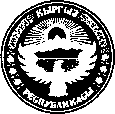 КЫРГЫЗ РЕСПУБЛИКАСЫНЫН
0KM0TYH0 КАРАШТУУ
МАМЛЕКЕТТИК КАТТОО
КЫЗМАТЫ720040 Бишкек ш.Орозбеков кочосу, 44
тел.: (312) 66 48 19, факс: (312) 66 30 34
э/с№ 4402031101015693
КРФМБКИСН 00712200910047
БИК 440001
ИУЖК коду 26808129ГОСУДАРСТВЕННАЯ РЕГИСТРАЦИОННАЯ СЛУЖБА ПРИ ПРАВИТЕЛЬСТВЕ КЫРГЫЗСКОЙ РЕСПУБЛИКИ720040 г.Бишкек
ул. Орозбекова, 44тел.: (312) 66 48 19, факс: (312) 66 30 34
р/с№ 4402031101015693
ЦКМФКР
ИНН 00712200910047
БИК 440001Код по ОКПО 2680812903 Of. 6 0/fНа №	от	20 г.Государственный комитет национальный безопасности Кыргызской РеспубликиСогласно дополнительному соглашению от 24 сентября 2018 года № 149 (прилагается) к Контракту на изготовление и поставку бланков общегражданского паспорта гражданина Кыргызской Республики, компания «Де Ля Ру» должна поставить 400 000 штук бланков, из них 150 000 штук поставлены согласно графика, остальные 250 000 будут поставлены 2 мая 2019 года. Остаток на 3 апреля 2019 года на складе 130 000 штук (из них 30000 на складе, 100000 на стадии таможенной очистки). Среднемесячный расход бланков за 2018 год составляет 32 679 штук.Приложение: на 6 листах.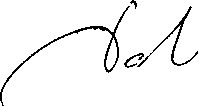 Тасмабеков 661946